### SOMENTE PARA QUEM CONFIRMOU O NOME DO ÓRGÃO PÚBLICO (CÓD 1 NA CONFIRMAÇÃO DO ÓRGÃO PÚBLICO) ###### PARA TODOS ###P01) A pesquisa é sobre tecnologia da informação, e trata de temas como Internet, computadores, redes e websites. O(a) sr(a) é a pessoa mais familiarizada para avaliar essas tecnologias no órgão público em que trabalha? (RU)### SOMENTE PARA QUEM DISSE NÃO SER FAMILIARIZADO (CÓDS. 2, 97 ou 98 NA P01) ###P02) E há outra pessoa que poderíamos contatar para participar desta pesquisa? (RU)ENTREVISTADOR: A entrevista será realizada somente com quem declarou ser capacitado em avaliar serviços de tecnologia de comunicações e rede.###SOMENTE PARA CÓDIGO 1 NA P02###P02A. Informações do respondente qualificado ### PARA TODOS ###A1C)   Qual o tipo de vínculo empregatício do(a) Senhor(a) no(a) ______________ [NOME DO ÓRGÃO]? (LEIA AS OPÇÕES – RU)###SOMENTE PARA QUEM RESPONDEU CÓD 4 NA A1C###P03) Neste estudo os entrevistados não deverão ser terceirizados. Por esse motivo, agradecemos a sua colaboração. O(a) sr(a) poderia me indicar quem seria a pessoa não terceirizada mais familiarizada com essas questões para responder à pesquisa? (RU)###SOMENTE PARA CÓDIGOS 1 NA P03###P02B. Informações do respondente qualificado ### PARA TODOS ###Q2A) Qual é o seu cargo atual? (ESPONTÂNEO - RU)ENTREVISTADOR, LEIA: Gostaria de esclarecer que sempre que for realizada alguma pergunta sobre o(a) ______________[NOME DO ÓRGÃO PÚBLICO] como um todo, por favor:INCLUA todos os departamentos e escritórios que fiquem em outros endereços e### PARA ÓRGÃOS DA ADMINISTRAÇÃO DIRETA, MOSTRAR: ###NÃO CONSIDERE as entidades da administração indireta como, fundações, autarquias, empresas públicas e sociedade de economia mista vinculadas a este órgão e, caso haja, também não considere escolas, hospitais, centros de saúde, museus, bibliotecas e delegacias de polícia.  ### PARA ÓRGÃOS DA ADMINISTRAÇÃO INDIRETA, MOSTRAR: ###NÃO CONSIDERE escolas, hospitais, centros de saúde, museus, bibliotecas e delegacias de polícia.Ficou claro para o(a) Senhor(a) o que deve ser considerado nesta pesquisa como ______________[NOME DO ÓRGÃO PÚBLICO]?[ENTREVISTADOR, SE NECESSÁRIO LER NOVAMENTE]ENTREVISTADOR, LEIA: Para começar, vou fazer algumas perguntas sobre recursos humanos e a infraestrutura de tecnologias da informação e comunicação deste órgão público.### PARA TODOS ###E1) Quantas pessoas, aproximadamente, trabalham neste órgão público? Por favor, inclua os profissionais efetivos, temporários e meio período desse edifício e de departamentos e escritórios que fiquem em outros edifícios ou endereços. (RU)[ENTREVISTADOR: SE O RESPONDENTE DISSER QUE NÃO SABERIA DIZER AO CERTO, ESTIMULAR E PEDIR UM NÚMERO APROXIMADO] ### PARA TODOS ###B3) Esse órgão público usou a Internet nos últimos 12 meses? (RU)### SOMENTE PARA ÓRGÃOS QUE UTILIZAM INTERNET (COD. 1 NA B3) ###B3A) E quais dos seguintes tipos de conexão à Internet foram utilizados neste órgão público nos últimos 12 meses? (LER ITENS - RU POR LINHA)### ESSA QUESTÃO NÃO ACEITA TODOS OS ITENS “NÃO” (COD 2), OU SEJA, REQUER PELO MENOS UM ITEM “SIM” OU “NÃO SABE”. CASO O ENTREVISTADOR MARQUE TODOS OS ITENS “NÃO”, APRESENTAR UM POP-UP COM A SEGUINTE MENSAGEM: ###ENTREVISTADOR, LEIA: O Sr.(a) havia me dito que este órgão público usou a Internet nos últimos 12 meses. Qual tipo de conexão é utilizado neste órgão? (RELER OS ITENS NA PERGUNTA B3A)ENTREVISTADOR, LEIA: Agora vamos falar sobre a gestão de tecnologia da informação neste órgão público.### PARA TODOS ###C1) Neste órgão público há alguma área ou departamento de tecnologia da informação, informática, sistemas ou redes? Por favor, não considere se esta área for composta por funcionários exclusivamente terceirizados (RU)### SOMENTE PARA ÓRGÃOS QUE POSSUEM ÁREA DE TI (CÓD. 1 NA C1) ###C1F) Este órgão público possui Comitê ou Conselho Diretivo, de Estratégia ou de Governança de TI? (RU)### SOMENTE PARA ÓRGÃOS QUE POSSUEM ÁREA DE TI (CÓD. 1 NA C1) ###C1G. Agora gostaria de saber se o órgão público em que o sr.(a) trabalha possui os seguintes documentos formalmente instituídos, mesmo que tenham sido desenvolvidos por outro órgão público. Este órgão público possui documento formalmente instituído de [LER O ITEM]? E documento formalmente instituído de _______________ [LER ITENS – RODIZIAR ITENS]? ### SOMENTE PARA ÓRGÃOS QUE POSSUEM ÁREA DE TI (CÓD. 1 NA C1) ###C1J) Este órgão público possui processos de (LEIA OS ITENS – RU POR LINHA – RODIZIAR ITENS – FIXAR ITEM E NA ÚLTIMA POSIÇÃO):###SOMENTE PARA ÓRGÃOS QUE POSSUEM ÁREA DE TI (CÓD. 1 NA C1) ###C1K) Este órgão público contrata serviços de: (LEIA OS ITENS – RU POR LINHA – RODIZIAR ITENS):### SOMENTE PARA ÓRGÃOS QUE POSSUEM ÁREA DE TI (CÓD. 1 NA C1) ###H4) Nos últimos 12 meses, este órgão fez análises de Big Data? (RU)### SOMENTE PARA ÓRGÃOS QUE FIZERAM ANÁLISES DE BIG DATA (CÓD. 1 NA H4) ###H4.1) Nos últimos 12 meses, este órgão fez análises de Big Data a partir de alguma das seguintes fontes de dados? (RU POR LINHA)### ESSA QUESTÃO NÃO ACEITA “NÃO” (COD 2) EM TODOS OS ITENS, OU SEJA, REQUER PELO MENOS UM ITEM “SIM” OU “NÃO SABE”. CASO O ENTREVISTADOR MARCAR “NÃO” EM TODOS OS ITENS, APRESENTAR UM POP-UP COM A SEGUINTE MENSAGEM: ###ENTREVISTADOR, LEIA: O Sr.(a) havia me dito que este órgão fez análises de Big Data nos últimos 12 meses. A partir de alguma das seguintes fontes de dados este órgão fez análises de Big Data? (RELER OS ITENS NA PERGUNTA H4.1)### SOMENTE PARA ÓRGÃOS QUE POSSUEM ÁREA DE TI (CÓD. 1 NA C1) ###H6) Nos últimos 12 meses, este órgão público utilizou blockchain, ou seja, uma tecnologia de registros distribuídos, não editáveis, protegidos por criptografia, que garante a integridade das informações? (ESPONTÂNEA – RU)H7) Nos últimos 12 meses, este órgão público utilizou tecnologias de Inteligência Artificial como chatbots ou assistentes virtuais, sistemas de reconhecimento facial ou de imagem ou ferramentas de predição e análise de dados a partir de aprendizagem de máquina? (ESPONTÂNEA – RU)### SOMENTE PARA ÓRGÃOS QUE POSSUEM ÁREA DE TI (CÓD. 1 NA C1) ###H7A) Algum dos funcionários da área ou departamento de TI participou de alguma capacitação, curso ou treinamento sobre Inteligência Artificial? (ESPONTÂNEA – RU)### SOMENTE PARA ÓRGÃOS QUE TIVERAM CAPACITAÇÃO (CÓD. 1 NA H7A) ###H7B) A capacitação, curso ou treinamento sobre Inteligência Artificial foi realizada em qual tipo de instituição? Foi realizada em instituição (LEIA OS ITENS – RU POR LINHA):### SOMENTE PARA ÓRGÃOS QUE USARAM TECNOLOGIAS DE INTELIGÊNCIA ARTIFICIAL (CÓD 1 NA H7) ###H9) Nos últimos 12 meses, este órgão público utilizou tecnologias de Inteligência Artificial para: (LER ITENS - RU POR LINHA – REPETIR ENUNCIADO A CADA TRÊS ITENS)### SOMENTE PARA ÓRGÃOS QUE NÃO UTILIZARAM TECNOLOGIAS DE INTELIGÊNCIA ARTIFICIAL (CÓD. 2 NA H7) ###H13) Por quais motivos este órgão público não utilizou Inteligência Artificial nos últimos 12 meses? (LER ITENS - RU POR LINHA – REPETIR ENUNCIADO A CADA TRÊS ITENS)### SOMENTE PARA ÓRGÃOS QUE POSSUEM ÁREA DE TI (CÓD. 1 NA C1) ###H6C) Nos últimos 12 meses, este órgão público utilizou Internet das Coisas, ou seja, dispositivos ou sistemas interconectados que podem coletar e trocar dados e serem monitorados ou controlados remotamente, como sensores e câmeras inteligentes? (ESPONTÂNEA – RU)### PARA TODOS ###D3) Nos últimos 12 meses, este órgão público utilizou algum sistema para (LEIA OS ITENS – RU POR LINHA - RODIZIAR OS ITENS – FIXAR O ITEM L NA ÚLTIMA POSIÇÃO):[ENTREVISTADOR, REPITA O ENUNCIADO A CADA 3 ITENS]### SOMENTE PARA ÓRGÃOS QUE UTILIZAM A INTERNET (COD. 1 NA B3) ###I1b. Este órgão público disponibilizou os seguintes recursos para o cidadão por meio celular ou smartphones, nos últimos 12 meses? [RU POR LINHA - LER OPÇÕES DE RESPOSTA – RODIZIAR ITENS]### PARA TODOS ###F5A) Neste órgão público, existe uma área ou pessoa responsável por procedimentos e políticas para a coleta, armazenamento e uso de dados pessoais ou pela implementação das diretrizes da Lei Geral de Proteção de Dados Pessoais (LGPD)? (ESPONTÂNEA – RU)###SOMENTE PARA ÓRGÃOS QUE POSSUEM ÁREA LGPD (CÓD. 1 NA F5A) ###F5B) Neste órgão público, a área responsável pelo projeto de implementação da Lei Geral de Proteção de Dados Pessoais (LGPD) está: (LER OPÇÕES - RU)###SOMENTE PARA ÓRGÃOS PÚBLICOS QUE POSSUEM ÁREA DE TI (CÓD. 1 NA C1) ###F5C) Algum dos funcionários da área ou departamento de TI teve alguma capacitação, curso ou treinamento oferecido pelo órgão público sobre a Lei Geral de Proteção de Dados Pessoais (LGPD)? (ESPONTÂNEA – RU)### PARA TODOS ###F5D) Em relação à Lei Geral de Proteção de Dados Pessoais (LGPD), este órgão público _______(LER ITENS – RU POR LINHA)?ENCAMINHAMENTO PARA O SEGUNDO RESPONDENTEP01A) Agora vamos falar sobre os conteúdos que são preparados para estarem disponíveis online, em algum portal ou website. O(a) sr(a) é a pessoa mais familiarizada com esses conteúdos digitais no _______ (NOME DO ÓRGÃO PÚBLICO), como por exemplo uso de redes sociais, informações disponíveis na Internet e formas de contato do cidadão com o órgão? (RU)### SOMENTE PARA CÓDIGOS 2, 97 ou 98 NA P01A ###S1) O(a) Senhor(a) sabe se neste órgão há uma pessoa ou departamento responsável pelos conteúdos digitais na Internet? (ENTREVISTADOR, NÃO LEIA AS OPÇÕES, APENAS ANOTE - RU)### SOMENTE PARA CÓDIGOS 1 E 2 NA S1 ###S4. Informações do Respondente 2 ATENÇÃO ENTREVISTADOR: Caso o respondente não disponibilize algum número de telefone, identificar ao menos o departamento no qual o responsável pelos conteúdos digitais do órgão público trabalha.XX) ENTREVISTADOR, LEIA: Após anotar os seus dados pessoais, o(a) sr(a) poderia transferir essa ligação para o departamento ou responsável pelos conteúdos digitais do _______(NOME DO ÓRGÃO PÚBLICO)?### PARA TODOS ###P01B) Vamos falar sobre os conteúdos que são preparados para estarem disponíveis online, em algum portal ou website. O(a) sr(a) é a pessoa mais familiarizada com esses conteúdos digitais no órgão público em que trabalha, como por exemplo uso de redes sociais, informações disponíveis na Internet e formas de contato do cidadão com o órgão? (RU)### SOMENTE PARA QUEM DISSE QUE NÃO ESTAR FAMILIARIZADO (CÓDS. 2, 8 ou 9 NA P01B) ###S05A) E há outras pessoas que poderíamos contatar para que fizessem esta pesquisa? (RU)ENTREVISTADOR: A entrevista será realizada somente com quem declarou ser capacitado em avaliar os conteúdos digitais do órgão público.### SOMENTE PARA CÓDIGO 1 NA S5A ###P02C. Informações do respondente qualificado ATENÇÃO ENTREVISTADOR: Caso o respondente não disponibilize algum número de telefone, identificar ao menos o departamento no qual o responsável trabalha.### PARA TODOS ###A1C2) Qual o tipo de vínculo empregatício do(a) Senhor(a) no ______________ [NOME DO ÓRGÃO]? (LEIA AS OPÇÕES – RU)### SOMENTE PARA QUEM RESPONDEU CÓD 4 NA A1C2 ###P03A) Neste estudo os entrevistados não deverão ser terceirizados. Por esse motivo, agradecemos a sua colaboração. O(a) sr(a) poderia me indicar quem seria a pessoa não terceirizada mais indicada para responder à pesquisa? (RU)### SOMENTE PARA CÓDIGO 1 EM P3A ###P02D. Informações do respondente qualificado ### PARA TODOS ###Q2B) Qual é o seu cargo atual? (ESPONTÂNEO-RU) [ENTREVISTADOR] Gostaria de esclarecer que sempre que for realizada alguma pergunta sobre o(a) ______________[NOME DO ÓRGÃO PÚBLICO] como um todo, por favor:INCLUA todos os departamentos e escritórios que fiquem em outros endereços e### PARA ÓRGÃOS DA ADMINISTRAÇÃO DIRETA, MOSTRAR: ###NÃO CONSIDERE as entidades da administração indireta como, fundações, autarquias, empresas públicas e sociedade de economia mista vinculadas a este órgão e, caso haja, também não considere escolas, hospitais, centros de saúde, museus, bibliotecas e delegacias de polícia.  ### PARA ÓRGÃOS DA ADMINISTRAÇÃO INDIRETA, MOSTRAR: ###NÃO CONSIDERE escolas, hospitais, centros de saúde, museus, bibliotecas e delegacias de polícia.Ficou claro para o(a) Senhor(a) o que o(a) Senhor deve considerar nesta pesquisa como ______________[NOME DO ÓRGÃO PÚBLICO] como um todo?[ENTREVISTADOR, SE NECESSÁRIO LER NOVAMENTE]ENTREVISTADOR, LEIA: Vamos falar sobre serviços públicos prestados pelo seu órgão independente de ser pela Internet ou não.### PARA TODOS ###H2) Qual o(a) Senhor(a) diria que é o serviço público mais procurado pelos cidadãos neste órgão? Por favor, considere tanto os serviços prestados pela Internet quanto os prestados presencialmente e escolha apenas um único serviço. [ESPONTÂNEA – ANOTAR RESPOSTA]### SOMENTE PARA QUEM CITOU ALGUM SERVIÇO NA H2 ###H2a) Nos últimos 12 meses, o serviço [LER O SERVIÇO DECLARADO EM H2]: [RU - LER OPÇÕES DE RESPOSTA][ENTREVISTADOR, SE NECESSÁRIO, ESCLARECER: a pergunta trata apenas da disponibilidade pela Internet. Por isso, caso o serviço mais procurado pelos cidadãos neste órgão público seja oferecido tanto pela Internet quanto presencialmente, por favor, considere apenas a sua disponibilidade pela Internet### SOMENTE PARA QUEM RESPONDEU SIM, PARCIALMENTE (COD.2) OU NÃO (CÓD.3) NA H2a ###H3) Por quais motivos o serviço [LER O SERVIÇO DECLARADO EM H2] não foi oferecido inteiramente pela Internet? [LER OPÇÕES DE RESPOSTA - RU POR LINHA – RODIZIAR ITENS – FIXAR ITEM A NA PRIMEIRA POSIÇÃO E O ITEM G NA ÚLTIMA POSIÇÃO]ENTREVISTADOR, LEIA: Agora vamos falar sobre websites e conteúdos na Internet### SOMENTE PARA ÓRGÃOS QUE UTILIZAM A INTERNET (COD. 1 NA B3) ###G1) Este órgão público possui website ou página oficial na Internet? [RU]### SOMENTE PARA ÓRGÃOS QUE POSSUEM WEBSITE (CÓD.1 NA G1) ###H1) Dos seguintes serviços que eu vou ler, responda quais são oferecidos pelo website [UÉBI SAITE] deste órgão. Caso o serviço não seja oferecido nem presencialmente, por favor, responda não se aplica. [LER OPÇÕES SIM, NÃO OU NÃO SE APLICA – RU POR LINHA – RODIZIAR ITENS]]### SOMENTE PARA ÓRGÃOS QUE POSSUEM WEBSITE (CÓD.1 NA G1) ###H1A) O website deste órgão público exige que o cidadão faça cadastro ou login para acessar algum serviço online? ### SOMENTE PARA ÓRGÃOS QUE DISSERAM SIM EM H1A (CÓD.1 NA H1A) ###H1B) Em relação ao cadastro ou login para acesso a serviços do órgão pelo website, o cidadão pode acessar ________ [LER ITEM]? A PARTIR DO SEGUNDO ITEM:E o cidadão pode acessar pelo website algum serviço do órgão____________[LER ITEM]?   [RU POR LINHA – REPETIR ENUNCIADO A CADA ITEM – RODIZIAR ITENS MANTENDO ITEM F NA ÚLTIMA POSIÇÃO]### SOMENTE PARA QUEM POSSUI WEBSITE (CÓD.1 NA G1) ###G4) Nos últimos 12 meses, o website deste órgão disponibilizou: [RU POR LINHA - LER OS ITENS – RODIZIAR ITENS]### SOMENTE PARA OS ÓRGÃOS QUE UTILIZAM INTERNET (COD.1 EM QUALQUER ITEM NA B3) ###J5.  (LEIA O ITEM) está(ão) publicado(a)(s) em algum site do órgão, no site de outro órgão público, em outros sites ou não é publicado na Internet? O(a) Sr(a) pode considerar mais de uma possibilidade de resposta. E (LEIA O ITEM) está(ão) publicado(a)(s) em algum site deste órgão, no site de outro órgão público, em outros sites ou não é publicado na Internet? (RM POR ITEM – REPETIR O ENUNCIADO A CADA ITEM – RODIZIAR ITENS)### SE CÓD. 2 EM G1 (“NÃO”) E CÓD. 1(“ALGUM SITE DO ÓRGÃO”) EM ALGUM ITEM DA J5, APLICAR: ###J5_B) ENTREVISTADOR: Gostaria de confirmar novamente uma informação com o(a) sr.(a). Este órgão público possui website ou página oficial na Internet?ENTREVISTADOR: Agora gostaria de verificar as possibilidades de comunicação do cidadão com este órgão público pela Internet.### SOMENTE PARA QUEM POSSUI WEBSITE (CÓD.1 NA G1) ###N3) Quais destes itens que vou ler estiveram disponíveis no website deste órgão público nos últimos 12 meses? [LER ITENS - RU POR LINHA – RODIZIAR ITENS]### SOMENTE PARA ÓRGÃOS QUE UTILIZAM A INTERNET (COD. 1 NA B3) ###N2A) Este órgão público possui perfil ou conta própria em alguma das seguintes plataformas ou redes sociais online: [LER ITENS - RU POR LINHA – RODIZIAR ITENS – FIXAR ITEM H NA ÚLTIMA POSIÇÃO]### SOMENTE PARA QUEM RESPONDEU SIM EM PELO MENOS UM ITEM DA N2A ###N4. Nos últimos 12 meses, este órgão realizou as seguintes atividades nas redes sociais online das quais participa [LER OS ITENS - RU POR LINHA – RODIZIAR ITENS]:### SOMENTE PARA ÓRGÃOS QUE UTILIZAM A INTERNET (COD. 1 NA B3) ###M1b. Agora vou ler algumas formas de participação do cidadão e gostaria que o(a) sr.(a) me indicasse quais delas foram realizadas por este órgão nos últimos 12 meses pela Internet. Este órgão realizou: [LER ITENS - RU POR LINHA – RODIZIAR ITENS] [ENTREVISTADOR]: Chegamos ao final da nossa entrevista. Antes de terminarmos, farei algumas perguntas rápidas sobre o(a) Senhor(a).X1) Sexo do respondente [ANOTE SEM PERGUNTAR]X3) Qual o seu nível máximo de escolaridade: [RU – ESPONTÂNEA]X4) Há quantos anos o(a) Senhor(a) trabalha neste órgão público [RU – ESPONTÂNEA]X5) Em qual departamento o(a) Senhor(a) trabalha? ANOTE:___________________________S3. IDENTIFICAÇÃO DO RESPONDENTE### ENCERRAR A ENTREVISTA ###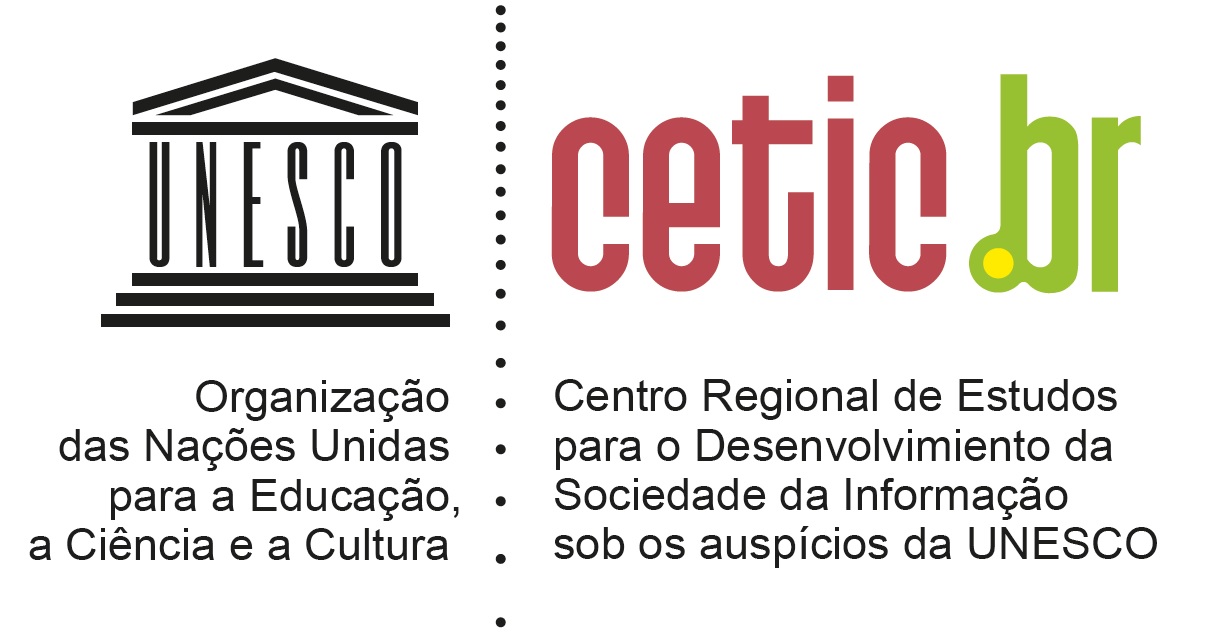 TIC GOVERNO ELETRÔNICO 2023PESQUISA SOBRE O USO DAS TECNOLOGIAS DE INFORMAÇÃO E COMUNICAÇÃO NO SETOR PÚBLICO BRASILEIROÓRGÃOS PÚBLICOS FEDERAIS E ESTADUAISIDI_I_I_IESTRATOCÓDIGOCenso do Federal e Legislativo, Judiciário e Ministério Público Estadual1(   )Amostra Executivo Estadual - Norte e Centro-Oeste Administração Direta2(   )Amostra Executivo Estadual - Norte e Centro-Oeste Administração Indireta3(   )Amostra Executivo Estadual - Nordeste e Sudeste Administração Direta4(   )Amostra Executivo Estadual - Nordeste e Sudeste Administração Indireta5(   )Amostra Executivo Estadual - Sul Administração Direta6(   )Amostra Executivo Estadual - Sul Administração Indireta7(   )Censo de Secretarias Estaduais de Educação, Saúde e Fazenda/Finanças8( )ADMINISTRAÇÃOCÓDIGODIRETA1(   )INDIRETA2(   )EDUCAÇÃO OU SAÚDECÓDIGOSECRETARIA DA EDUCAÇÃO1(   )SECRETARIA DA SAÚDE2(   )OUTRAS3(   )NÍVEL DE GOVERNOCÓDIGOFederal1(   )Estadual2(   )PODERCÓDIGOExecutivo1(   )Legislativo2(   )Judiciário3(   )Ministério Público4(   )CONFIRMAÇÃO DO ÓRGÃO PÚBLICO:  O(a) sr(a) fala do(a) ______________ (INSERIR NOME DO ÓRGÃO PÚBLICO DA LISTAGEM)? (RU)INTRODUÇÃO – TELEFONISTA OU CONTATO GERAL DO ÓRGÃO PÚBLICOBom dia/ Boa tarde o(a) senhor(a) pode me passar para o Departamento de Tecnologia da Informação, por gentileza?[ENTREVISTADOR, SE NECESSÁRIO ESCLARECER] Departamento de Tecnologia da Informação é a área encarregada geralmente dos computadores, redes e Internet do órgão público. [CASO NÃO HAJA ÁREA DE TI]: Gostaria então de falar com a pessoa responsável pela área de informática, tecnologia de informação, rede de computadores ou Internet neste órgão público. [Quem gostaria?] Estamos ligando da parte do Ipec. ENCAMINHAMENTO PARA O RESPONDENTE QUALIFICADO – ÁREA DE TI OU COM O RESPONSÁVEL PELAS TECNOLOGIAS DA INFORMAÇÃO DO ÓRGÃO PÚBLICOBom dia/ boa tarde, meu nome é (     ), sou entrevistador do Ipec e estamos realizando uma pesquisa encomendada pelo CGI.br, o Comitê Gestor da Internet no Brasil, que visa ampliar o conhecimento sobre o uso das tecnologias da informação e comunicação no setor público, e quero contar com a sua colaboração. Devemos falar preferencialmente com a pessoa responsável pela área de informática, tecnologia da informação, ou departamento que gerencia a rede de computadores do órgão público. Caso não exista esta área no órgão, falaremos com a pessoa que é responsável por essas tecnologias no órgão.Antes de tudo, gostaríamos de informar que a sua participação é voluntária, suas respostas são confidenciais e para a garantia da qualidade da entrevista, ela será gravada. Solicito sua autorização para uso e tratamento de todos os dados coletados na entrevista. Nós garantimos que as respostas dadas serão tratadas de forma anônima e confidencial, de acordo com a Lei Geral de Proteção de Dados Pessoais. O(A) senhor(a) nos autoriza? [ENTREVISTADO DEVE RESPONDER EXPRESSAMENTE].1 (   ) Sim ► PROSSIGA                                       2(   ) Não (RECUSA) ► AGRADEÇA E ENCERRE###PARA ÓRGÃOS DO EXECUTIVO FEDERAL ###[ENTREVISTADOR: Se necessário esclarecer:(1) Sobre a realização desta pesquisa, foi enviado um comunicado por mensagem de WhatsApp ou Carta Circular pelo Ministério da Gestão e da Inovação em Serviços Públicos.###PARA TODOS### [ENTREVISTADOR] Se necessário esclarecer:(1) Sobre a realização desta pesquisa, foi enviado um comunicado pelo Comitê Gestor da Internet no Brasil. Caso o sr(a) tenha interesse, podemos reenviar este documento.(2) Para obter mais informações sobre esse estudo, você também pode acessar a página do Comitê Gestor da Internet no Brasil na Internet, pelo site: (http://cetic.br/pesquisa/governo-eletronico/faq)Sim1PULE PARA A1CNão2FAÇA P02Não sabe (ESP.)97FAÇA P02Não respondeu (ESP.)98FAÇA P02Sim 1SOLICITE OS DADOS DO RESPONDENTE E VOLTE AO O ENCAMINHAMENTO PARA O RESPONDENTE QUALIFICADONão2AGRADEÇA E ENCERRE A ENTREVISTA (OCORRÊNCIA FILTRO P02)Não sabe (ESP.)97AGRADEÇA E ENCERRE A ENTREVISTA (OCORRÊNCIA FILTRO P02)Não respondeu (ESP.)98AGRADEÇA E ENCERRE A ENTREVISTA (OCORRÊNCIA FILTRO P02)NOME :_____________________ (ANOTE)(   ) 97 Não sabe (ESP. .)     (   ) 98 Não respondeu (ESP.)DEPARTAMENTO :_____________________ (ANOTE)(   ) 97 Não sabe (ESP.)     (   ) 98 Não respondeu (ESP.)CARGO :_____________________ (ANOTE)(   ) 97 Não sabe (ESP.)     (   ) 98 Não respondeu (ESP.)TELEFONE: Celular (    )_____________ (   ) 97 Não sabe (ESP.)     (   ) 98 Não respondeu (ESP.)Comercial (    ) __________ (   ) 97 Não sabe (ESP.)     (   ) 98 Não respondeu (ESP.)Residencial (    ) _________ (   ) 97 Não sabe (ESP.)     (   ) 98 Não respondeu (ESP.)Concurso público de caráter permanente EFETIVO com vínculo estatutário ou celetista 1FAÇA O BLOCO 1Concurso público de caráter temporário 2FAÇA O BLOCO 1Cargo comissionado ou cargo de confiança3FAÇA O BLOCO 1Prestador de serviços terceirizados de empresa privada 4PULE PARA P03Prestador de serviços através de empresa pública, autarquia, fundação, sociedade de economia mista ou outro departamento que não seja deste órgão público. [ESPECIFIQUE]: Qual seria esse órgão? ____________________________5FAÇA O BLOCO 1Outro (ESP). [ESPECIFICAR] Qual? ________________6ENCERRENão Sabe (ESP.)97ENCERRENão respondeu (ESP.)98ENCERRESim 1SOLICITE OS DADOS DO RESPONDENTE E VOLTE AO ENCAMINHAMENTO PARA O RESPONDENTE QUALIFICADONão2AGRADEÇA E ENCERRE A ENTREVISTA (OCORRÊNCIA FILTRO SERVIÇO DE TI TERCEIRIZADO DE EMPRESA PRIVADA)Não sabe (ESP.)97AGRADEÇA E ENCERRE A ENTREVISTA (OCORRÊNCIA FILTRO SERVIÇO DE TI TERCEIRIZADO DE EMPRESA PRIVADA)Não respondeu (ESP.)98AGRADEÇA E ENCERRE A ENTREVISTA (OCORRÊNCIA FILTRO SERVIÇO DE TI TERCEIRIZADO DE EMPRESA PRIVADA)NOME:_____________________ (ANOTE)(   ) 97 Não sabe (ESP.)     (   ) 98 Não respondeu (ESP.)DEPARTAMENTO:_____________________ (ANOTE)(   ) 97 Não sabe (ESP.)     (   ) 98 Não respondeu (ESP.)CARGO:_____________________ (ANOTE)(   ) 97 Não sabe (ESP.)     (   ) 98 Não respondeu (ESP.)TELEFONE: Celular (    )_____________ (   ) 97 Não sabe (ESP.)     (   ) 98 Não respondeu (ESP.)Comercial (    ) __________ (   ) 97 Não sabe (ESP.)     (   ) 98 Não respondeu (ESP.)Residencial (    ) _________ (   ) 97 Não sabe (ESP.)     (   ) 98 Não respondeu (ESP.)BLOCO IÁrea de TIÁrea de TIDiretor, Secretário, Subsecretário de TI/ informática/ sistemas/ redes/ desenvolvimento/ suporte1Gerente, Coordenador, Coordenador Geral de TI/ informática/ sistemas/ redes/ desenvolvimento/ suporte2Supervisor / chefe/ Coordenador de TI/ informática/ sistemas/ redes/ desenvolvimento/ suporte3Consultor/ Influenciador de TI/ informática/ sistemas/ redes/ desenvolvimento/ suporte4Analista/ Técnico de TI/ informática/ sistemas/ redes/ desenvolvimento/ suporte5Gestor de TI/ informática/ sistemas/ redes/ desenvolvimento/ suporte6Outro profissional da área (Especifique): |___|___| ______________________________9Outras áreasOutras áreasPresidente / Vice / Diretor geral11Diretor12Gerente 13Supervisor / chefe/ Coordenador14Outro profissional (Especifique): |___|___| _____________________________________20|_|_|_|_|_|_| pessoas ocupadas|_|_|_|_|_|_| pessoas ocupadasNão sabe (ESP.)97Não respondeu (ESP.)98Sim 1Não2Não sabe (ESP.)97Não respondeu (ESP.)98SimNãoNS (ESP.)NR (ESP.)AConexão discada, que deixa a linha de telefone ocupada durante o uso129798B	Conexão DSL, via linha telefônica, que não deixa a linha ocupada durante o uso129798CConexão via cabo129798DConexão via fibra ótica129798EConexão via satélite129798FConexão via rádio129798GModem 3G ou 4G129798Sim 1Não2Não sabe (ESP.)97Não respondeu (ESP.)98Sim 1Não2Não sabe (ESP.)97Não respondeu (ESP.)98SimNãoNS (ESP.)NR (ESP.)APlano diretor ou estratégico de TI129798BPlano de segurança da informação 129798SimNãoNS (ESP.)NR (ESP.)AGestão de riscos de TI 129798B	Gestão de contratos de TI129798CAcompanhamento de projetos de TI 129798DTratamento de incidentes/problemas129798FGestão de infraestrutura em TI129798EGerenciamento de serviços de TI 129798SimNãoNS (ESP.)NR (ESP.)AE-mail em nuvem 129798BSoftware de escritório em nuvem129798CArmazenamento de arquivos ou banco de dados em nuvem129798DCapacidade de processamento em nuvem129798Módulo H: Novas TecnologiasSim1Não2Não sabe (ESP.)8Não respondeu (ESP.)9SimNãoNS (ESP.)NS (ESP.)ADados provenientes de dispositivos inteligentes ou sensores, como trocas de dados entre máquinas, sensores digitais, etiquetas de identificação por radiofrequência etc.1289BDados de geolocalização provenientes do uso de dispositivos portáteis, como telefone móvel, conexão wireless ou GPS.1289CDados gerados a partir de mídias sociais, como redes sociais, blogs, sites de compartilhamento de conteúdo de multimídia. 1289DDados obtidos a partir de bases de dados governamentais 1289EOutras fontes de big data. Qual? _______________ 1289Sim1Não2Não sabe (ESP.)8Não respondeu (ESP.)9Sim1Não2Não sabe (ESP.)8Não respondeu (ESP.)9Sim 1Não2Não sabe (ESP.)97Não respondeu (ESP.)98SimNãoNS (ESP.)NR (ESP.)APública 129798BPrivada 129798COutro tipo de instituição ou curso129798SimNãoNS (ESP.)NR (ESP.)AMineração de texto e análise da linguagem escrita 129798BReconhecimento de fala, que converte a linguagem falada em formato legível para máquinas 129798CGeração de linguagem natural (GLN) para linguagem escrita ou falada129798DReconhecimento e processamento de imagens, que identificam objetos ou pessoas 129798EAprendizagem de máquina para predição e análise de dados129798FAutomatização de processos de fluxos de trabalho 129798GMovimentação física de máquinas por meio de decisões autônomas como robôs, veículos e drones autônomos 129798SimNãoNS (ESP.)NR (ESP.)APorque os custos parecem ser muito altos 129798B	Por falta de pessoas capacitadas no órgão público para usar essas tecnologias129798CPor incompatibilidade com os equipamentos, software ou sistemas existentes no órgão público129798DPor dificuldades de disponibilidade ou qualidade dos dados necessários para o uso dessas tecnologias129798EPor preocupações com relação à violação da proteção de dados e privacidade 129798FPorque não é uma prioridade  129798GPor falta de necessidade ou de interesse 129798HPor questões éticas 129798I Outros motivos 129798Sim1Não2Não sabe (ESP.)8Não respondeu (ESP.)9SimNãoNS (ESP.)NR (ESP.)ARecursos humanos129798BPatrimônio129798COrçamento129798DFinanças e contabilidade129798ECompras129798FConvênios  129798GContratos 129798HInformação Geográfica, mapas ou geoprocessamento129798IApoio à decisão/ Inteligência Analítica, Business intelligence - BI129798JProtocolos 129798KGestão de Documentos  129798LGestão integrada - ERP129798SimNãoNS (ESP.)NR (ESP.)AEnvio de SMS para o cidadão129798BRecebimento de SMS enviado pelo cidadão 129798CAplicativos criados pelo órgão público  129798FWebsite adaptado para dispositivos móveis ou desenhado em versão mobile129798HEnvio de mensagem por WhatsApp ou Telegram129798GAlgum outro? [ANOTE]____________129798Sim1Não2Não sabe (ESP.)97Não respondeu (ESP.)98No Gabinete do Secretário, Diretor ou Presidente do órgão 1No departamento jurídico ou Procuradoria do órgão 2No departamento ou área de TI do órgão 3Na Controladoria ou Corregedoria do órgão 4Em Comitê ou Comissão específica do órgão 5Outro. Qual? ________________________6Não sabe (ESP.)97Não respondeu (ESP.)98Sim 1Não2Não sabe (ESP.)97Não respondeu (ESP.)98SimNãoNão sabe (ESP)Não respondeu (ESP)ANomeou o Encarregado de dados pessoais ou DPO do órgão 129899BDisponibilizou canais de atendimento pela Internet para os cidadãos enviarem mensagens sobre o uso de seus dados pessoais pelo órgão 129899CPublicou a Política de Privacidade do órgão na Internet com as hipóteses ou bases legais para tratamento de dados pessoais129899DImplementou um plano de resposta a incidentes de segurança da informação relacionado a dados pessoais129899Sim1PULE PARA H2Não2FAÇA S1Não sabe (ESP.)97FAÇA S1Não respondeu (ESP.)98FAÇA S1Sim, sabe quem é o responsável pelos conteúdos digitais1PREENCHA S4Sabe qual é o departamento, mas não sabe quem é a pessoa responsável2PREENCHA S4Não sabe se existe essa pessoa ou departamento3PULE PARA H2O órgão público não tem uma pessoa ou departamento responsável pelos conteúdos digitais na Internet4PULE PARA H2NOME:_____________________ (ANOTE)(   ) 97 Não sabe (ESP.)     (   ) 98 Não respondeu (ESP.)CARGO:______________________(ANOTE)(   ) 97 Não sabe (ESP.)     (   ) 98 Não respondeu (ESP.)CASO O ENTREVISTADO TENHA REPONDIDO O CÓD 1 NA S1, ELE DEVE INFORMAR OBRIGATORIAMENTE O NOME DEPARTAMENTO:_____________________ (ANOTE)(   ) 97 Não sabe (ESP.)     (   ) 98 Não respondeu (ESP.)CASO O ENTREVISTADO TENHA REPONDIDO O CÓD 2 NA S1, ELE DEVE INFORMAR OBRIGATORIAMENTE O DEPARTAMENTOTELEFONE: Celular (    )_____________ (   ) 97 Não sabe (ESP.)     (   ) 98 Não respondeu (ESP.)Comercial (    ) __________ (   ) 97 Não sabe (ESP.)     (   ) 98 Não respondeu (ESP.)Residencial (    ) _________ (   ) 97 Não sabe (ESP.)     (   ) 98 Não respondeu (ESP.)Sim1 APLICAR BLOCO III E INSERIR ABORDAGEM PARA SEGUNDO RESPONDENTENão2APLICAR O BLOCO III E REGISTRAR OCORRÊNCIA “ENCAMINHAMENTO PARA SEGUNDO RESPONDENTE”. NO PRÓXIMO CONTATO PARA A ENTREVISTA COM O SEGUNDO RESPONDENTE, INSERIR TEXTO DE INTRODUÇÃO 2 (COM TELEFONISTA OU CONTATO GERAL DO ÓRGÃO PÚBLICO), E O TEXTO DE ENCAMINHAMENTO PARA O SEGUNDO ESPONDENTE:Não sabe (ESP.)97APLICAR O BLOCO III E REGISTRAR OCORRÊNCIA “ENCAMINHAMENTO PARA SEGUNDO RESPONDENTE”. NO PRÓXIMO CONTATO PARA A ENTREVISTA COM O SEGUNDO RESPONDENTE, INSERIR TEXTO DE INTRODUÇÃO 2 (COM TELEFONISTA OU CONTATO GERAL DO ÓRGÃO PÚBLICO), E O TEXTO DE ENCAMINHAMENTO PARA O SEGUNDO ESPONDENTE:Não respondeu (ESP.)98APLICAR O BLOCO III E REGISTRAR OCORRÊNCIA “ENCAMINHAMENTO PARA SEGUNDO RESPONDENTE”. NO PRÓXIMO CONTATO PARA A ENTREVISTA COM O SEGUNDO RESPONDENTE, INSERIR TEXTO DE INTRODUÇÃO 2 (COM TELEFONISTA OU CONTATO GERAL DO ÓRGÃO PÚBLICO), E O TEXTO DE ENCAMINHAMENTO PARA O SEGUNDO ESPONDENTE:INTRODUÇÃO 2 – TELEFONISTA OU CONTATO GERAL DO ÓRGÃO PÚBLICOBom dia/ Boa tarde o(a) senhor(a) pode me passar para o  _________(NOME DO DEPARTAMENTO RESPONDIDO EM S4, P2C ou P2D), por gentileza?[Quem gostaria?] Estamos ligando da parte do Ipec. ENCAMINHAMENTO PARA O SEGUNDO RESPONDENTE– RESPONSÁVEL PELOS CONTEÚDOS DIGITAIS NA INTERNET DO ÓRGÃO PÚBLICOBom dia/ boa tarde, meu nome é (     ), sou entrevistador do Ipec e estamos realizando uma pesquisa encomendada pelo CGI.br, o Comitê Gestor da Internet no Brasil, que visa ampliar o conhecimento sobre o uso das tecnologias da informação e comunicação no setor público, e quero contar com a sua colaboração. Na primeira fase da pesquisa junto de [NOME DO ÓRGÃO PÚBLICO] já entrevistamos o(a) Senhor(a) [NOME E CARGO DO RESPONDENTE 1] e para concluir a pesquisa, gostaríamos de entrevistar a pessoa responsável pelos conteúdos digitais do órgão público. Antes de tudo, gostaríamos de informar que a sua participação é voluntária, suas respostas são confidenciais e para a garantia da qualidade da entrevista, ela será gravada. Solicito sua autorização para uso e tratamento de todos os dados coletados na entrevista. Nós garantimos que as respostas dadas serão tratadas de forma anônima e confidencial, de acordo com a Lei Geral de Proteção de Dados Pessoais. O(A) senhor(a) nos autoriza? [ENTREVISTADO DEVE RESPONDER EXPRESSAMENTE].1 (   ) Sim ► PROSSIGA                                       2 (   ) Não (RECUSA) ► AGRADEÇA E ENCERRESim1PULE PARA A1C2Não2FAÇA S05ANão sabe (ESP.)8FAÇA S05ANão respondeu (ESP.)9FAÇA S05ASim 1SOLICITE OS DADOS DO RESPONDENTE E VOLTE PARA ENCAMINHAMENTO PARA O RESPONDENTE CONTINUE A ENTREVISTA SOMENTE COM O RESPONDENTE FINALNão2AGRADEÇA E ENCERRE A ENTREVISTA (OCORRÊNCIA FILTRO S05A)Não sabe (ESP.)8AGRADEÇA E ENCERRE A ENTREVISTA (OCORRÊNCIA FILTRO S05A)Não respondeu (ESP.)9AGRADEÇA E ENCERRE A ENTREVISTA (OCORRÊNCIA FILTRO S05A)NOME :_____________________ (ANOTE)(   ) 97 Não sabe (ESP. .)     (   ) 98 Não respondeu (ESP.)DEPARTAMENTO :_____________________ (ANOTE)(   ) 97 Não sabe (ESP.)     (   ) 98 Não respondeu (ESP.)CARGO :_____________________ (ANOTE)(   ) 97 Não sabe (ESP.)     (   ) 98 Não respondeu (ESP.)TELEFONE: Celular (    )_____________ (   ) 97 Não sabe (ESP.)     (   ) 98 Não respondeu (ESP.)Comercial (    ) __________ (   ) 97 Não sabe (ESP.)     (   ) 98 Não respondeu (ESP.)Residencial (    ) _________ (   ) 97 Não sabe (ESP.)     (   ) 98 Não respondeu (ESP.)Concurso público de caráter permanente EFETIVO com vínculo estatutário ou celetista 1PULE PARA H2Concurso público de caráter temporário 2PULE PARA H2Cargo comissionado ou cargo de confiança3PULE PARA H2Prestador de serviços terceirizados de empresa privada 4PULE PARA P03APrestador de serviços através de empresa pública, autarquia, fundação, sociedade de economia mista ou outro departamento que não seja deste órgão público. [ESPECIFIQUE]: Qual seria esse órgão? ____________________________5PULE PARA H2Outro (ESP.). [ESPECIFICAR] Qual? _______ 6ENCERRENão Sabe (ESP.)97ENCERRENão respondeu (ESP.)98ENCERRESim 1SOLICITE OS DADOS DO RESPONDENTE E VOLTE PARA ENCAMINHAMENTO PARA O SEGUNDO RESPONDENTE Não2AGRADEÇA E ENCERRE A ENTREVISTA (OCORRÊNCIA FILTRO SERVIÇO DE TI TERCEIRIZADO DE EMPRESA PRIVADA)Não sabe (ESP.)97AGRADEÇA E ENCERRE A ENTREVISTA (OCORRÊNCIA FILTRO SERVIÇO DE TI TERCEIRIZADO DE EMPRESA PRIVADA)Não respondeu (ESP.)98AGRADEÇA E ENCERRE A ENTREVISTA (OCORRÊNCIA FILTRO SERVIÇO DE TI TERCEIRIZADO DE EMPRESA PRIVADA)NOME:_____________________ (ANOTE)(   ) 97 Não sabe (ESP. .)     (   ) 98 Não respondeu (ESP.)DEPARTAMENTO:_____________________ (ANOTE)(   ) 97 Não sabe (ESP.)     (   ) 98 Não respondeu (ESP.)CARGO:_____________________ (ANOTE)(   ) 97 Não sabe (ESP.)     (   ) 98 Não respondeu (ESP.)TELEFONE: Celular (    )_____________ (   ) 97 Não sabe (ESP.)     (   ) 98 Não respondeu (ESP.)Comercial (    ) __________ (   ) 97 Não sabe (ESP.)     (   ) 98 Não respondeu (ESP.)Residencial (    ) _________ (   ) 97 Não sabe (ESP.)     (   ) 98 Não respondeu (ESP.)BLOCO IIÁrea de TIÁrea de TIDiretor, Secretário, Subsecretário de TI/ informática/ sistemas/ redes/ desenvolvimento/ suporte1Gerente, Coordenador, Coordenador Geral de TI/ informática/ sistemas/ redes/ desenvolvimento/ suporte2Supervisor / chefe/ Coordenador de TI/ informática/ sistemas/ redes/ desenvolvimento/ suporte3Consultor/ Influenciador de TI/ informática/ sistemas/ redes/ desenvolvimento/ suporte4Analista/ Técnico de TI/ informática/ sistemas/ redes/ desenvolvimento/ suporte5Gestor de TI/ informática/ sistemas/ redes/ desenvolvimento/ suporte6Outro profissional da área (Especifique): |___|___| ______________________________9Outras áreasOutras áreasPresidente / Vice / Diretor geral11Diretor12Gerente 13Supervisor / chefe/ Coordenador14Assessor de comunicação15Outro profissional (Especifique): |___|___| _____________________________________20ANOTE: _____________________________________________________________|____|____|FAÇA A H2AEsse órgão público não presta serviços diretamente para os cidadãos [ESP.]2PULE PARA G1Não sabe [ESP.]97PULE PARA G1Não respondeu [ESP.]98PULE PARA G1Foi oferecido inteiramente pela Internet1 PULE PARA G1Foi oferecido em parte pela Internet, mas o cidadão precisou se deslocar até um posto de atendimento para concluí-lo2 FAÇA A H3Não foi oferecido pela Internet3 FAÇA A H3Não sabe [ESP.]97 PULE PARA G1Não respondeu [ESP.]98 PULE PARA G1SimNãoNS (ESP.)NR (ESP.)AO tipo de serviço não permite que ele seja oferecido pela Internet129798BPor falta de infraestrutura 129798CPor falta de recursos financeiros129798DA oferta do serviço pela Internet é proibida por lei ou regulamentação129798EPor falta de integração entre os órgãos envolvidos na provisão deste serviço129798FPor não ser uma prioridade neste órgão129798GOutro motivo. 129798Sim. Qual o endereço? O(A) Sr(a). poderia soletrar?1Não2Não sabe (ESP.)97Não respondeu (ESP.)98SimNãoNão se aplicaNS (ESP.)NR (ESP.)AEmitir boletos de tributos ou outras guias de pagamento1239798BConsultar processos administrativos ou judiciais em andamento1239798CFazer download de documentos ou formulários1239798DPreencher ou enviar formulários pelo website1239798EFazer emissões de documentos como licenças, certidões, permissões e outros documentos1239798FFazer inscrição ou matrícula como, por exemplo, para concursos, cursos e escolas1239798GRealizar agendamentos para consultas, atendimentos, serviços, entre outros1239798Sim1PULE PARA H1BNão2FAÇA G4Não sabe (ESP.)97FAÇA G4Não respondeu (ESP.)98FAÇA G4SimNãoNS (ESP.)NR (ESP.)APelo login único, o Gov.br, do governo federal129798BPelo sistema de cadastro ou login do governo estadual [SOMENTE PARA ÓRGÃOS DO NÍVEL ESTADUAL]129798CPelo sistema de cadastro ou login do próprio órgão público 129798DPelo login por rede social privada, como Facebook ou Google 129798FPor outro sistema de cadastro ou login129798SimNãoNS (ESP.)NR (ESP.)AÁudio ou rádio web129798BVídeos 129798CLives ou transmissões online em tempo real de eventos como sessões, palestras, reuniões  129798EEndereço de e-mail para contato129798FFormulário eletrônico para envio de mensagens129798GAtendimento por chat com atendentes em tempo real129798HAtendimento automatizado com assistente virtual ou chatbots129798EM ALGUM SITE DO ÓRGÃOSITE DE OUTRO ÓRGÃOPÚBLICOOUTROS SITESNÃO É PUBLICADO NA INTERNETNS (ESP.)NR (ESP.)CO catálogo de serviços públicos deste órgão12349798EOs contratos deste órgão12349798GOs documentos com os objetivos, planos e metas deste órgão público para a atual gestão, como planejamento estratégico, plano de governo12349798HDocumentos com o acompanhamento e resultados dos planos e metas deste órgão público12349798Sim 1 VOLTAR PARA A G1, COM RESPOSTA CÓD. 1 JÁ REGISTRADA.APÓS A G1, MOSTRAR H1 E G4, DEPOIS SEGUIR PARA N3. Não2 PROSSEGUIRNão sabe (ESP.)97 PROSSEGUIRNão respondeu (ESP.)98 PROSSEGUIRSimNãoNS (ESP.)NR(ESP.)ADenúncia online 129798CServiço de solicitação de acesso à informação ou Serviço de informação ao cidadão (E-SIC/NIC/SIC)129798DOuvidoria online129798ESugestões para melhoria de serviços públicos129798SimNãoNão Sabe(ESP.)Não Respondeu(ESP.)ANo Facebook1289BNo Instagram ou Flickr1289INo TikTok1289CNo LinkedIn1289DNo Twitter1289ENo Wordpress, Blogspot ou Medium1289FNo YouTube ou Vimeo1289GNo Whatsapp ou Telegram1289HOutras redes sociais ou plataformas online. Qual (is)? ESPECIFIQUE:1289SimNãoNS (ESP.)NR (ESP.)BResponder a comentários e dúvidas dos cidadãos 129798CDivulgar serviços ou campanhas 129798DAtendimento por chat com atendentes em tempo real  129798EAtendimento automatizado com assistente virtual ou chatbots129798FLives ou transmissões online em tempo real de eventos como sessões, palestras, reuniões129798SimNãoNS (ESP.)NR(ESP.)AConsulta Pública online para que cidadãos possam enviar contribuições para leis, orçamentos, planos etc.  129798BGrupos de discussão como fóruns ou comunidades pela Internet 129798CEnquete online sobre assuntos de interesse do órgão129798DVotação online para orientar a tomada de decisão sobre políticas públicas, orçamento etc.129798BLOCO IIIMasculino1Feminino2Analfabeto/ Fundamental I incompleto/ Primário Incompleto (até a 3ª série) 1Fundamental I/ Primário Completo (4ª série)2Fundamental II incompleto/ Ginásio incompleto (entre 5ª à 7ª série)3Fundamental II completo/ Ginásio Completo (8ª série)4Ensino Médio incompleto/ Colegial incompleto (1º ou 2º ano)/ Ensino técnico incompleto5Ensino Médio ou Colegial completo (até 3º ano) /Ensino técnico completo6Superior incompleto7Superior Completo 8Pós-graduação (Mestrado, Doutorado, Especialização, MBA, etc.) completo9Não sabe97Não respondeu98|____|____| ANOS 1|____|____|MESES2Não sabe [ESP.]97Não respondeu [ESP.]98NOME COMPLETOO(a) Senhor(a) poderia confirmar o número de telefone para contato?TELEFONE:CELULAR (OPCIONAL):